Assemblée générale annuelle du Conseil Elzéar-Goulet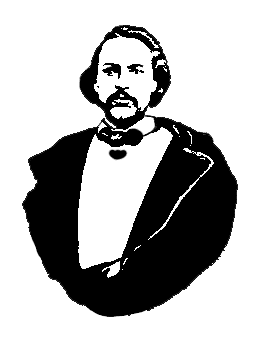 18 janvier  ◊  19h30  ◊  500 TachéCotisation des membresOuverture de la réunion et prièreAdoption de l’ordre du jourAdoption et suivi du procès-verbal du 19 janvier 2011  (AGA 2011)Rapport financier 2011Rapport du président 2011Calendrier pour 2012Budget pour 2012Affaires nouvellesMotion : payer l’AGA 2012 du ConseilMotion : soutien financier du projet « Résilience des Métis »Ratification de nouveaux membres : Raymond Mousseau; Cory, Joël, René Bourrier; 	Daniel, Alain, Louise, Michel Muller; Patrick, Alix, Rosalie, Richard LoiselleTirage 50/50Tirage de prix de présenceAjournementCotisation des membres (continue)Vin et fromage